-IF YOU USE EMU OR A SECURE ENCRYPTED HIPPA GRADE TRANSFER SYSTEM CONTACT US AND WE CAN ARRANGE A TRANSFER. IF YOU DO NOT YOU CAN USE OUR SECURE FAX LINE (202)217-2330.SCOPEAUTHORIZATIONAlina DaumBackground: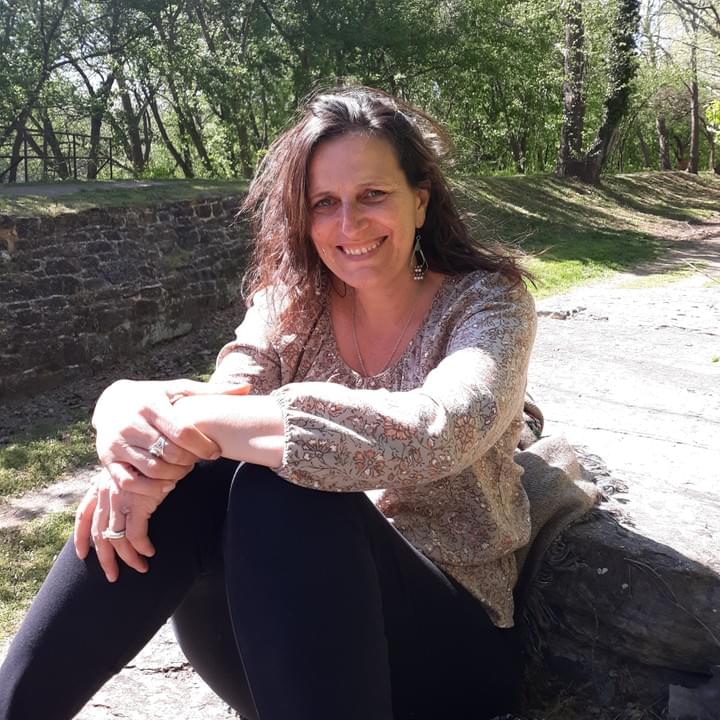 Ana Finney, MSW, LICSWNPI: 1164887840       Enumeration Date.     2015-12-22Primary Taxonomy       1041C0700X - Social Worker ClinicalLicense -WV- DP00944786Mailing Address	142 N QUEEN ST STE 212 
MARTINSBURG, WV 25401-3312 
mental United States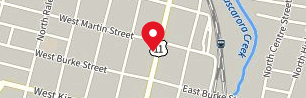 Practice :  		Tri-State Psychotherapy LLCPractice Phone: 304-268-6591 Web:tristatepsychotherapy.comHRS: Mon-Thur 8am -6PM.  Email: tristatepsychotherapy@hotmail.comStats:Face Book Likes (63)Face Book People Follow (63) Check -in-(1)(IP)Check-(3)Typically replies within an hourPrice Range Very LowAbout this PracticeLaunch on 4/22/2019 Proprietor: Ana FinneyIntelligence: According to Tri-State Psychotherapy LLCthey have had extensive social work experience that includes not only individual and group counseling but also inpatient mental health facilities, community outreach as well as helping others in her country of birth, Romania where she worked with orphans and people of the Romany cultural background." Practice is a Client Centered, multi-dimensional treatment for all ages and issues. Mrs. Finney believes in an holistic psychological approach that meets individual needs. Through Mindfulness, Existential and Positive,/Strength based approaches, Mrs. Finney believes others can lead a healthier and more fulfilling life. ConsultationToday's world can be full of stress, confusion and overall general anxiety. Holistic Psychotherapy can assist you in formulating a more satisfying and functional lifestyle. Ongoing research shows that re-framing perceptions, habits and behaviors can result in more fulfilling outcomes, resulting in a more peaceful and satisfying life!Trauma, PTSD, Addictions, OCD, Anxiety, Depression, Grief/Bereavement, Women's Issues, Eating Disorders.Insurance accepted: Blue Cross/Blue Shield/Anthem/Highmark, Unicare, UMR, Aetna BH, Cigna, United Health Care, GEHA, OptumA Mindful and Holistic approach to Psychotherapy. Cognitive Behavioral/Solution-Focused therapy for individuals, couples, teens and children.Individual.      marriage/couple's        adolescent and children's counseling servicesPsychotherapyIndividual, couple's, marriage, adolescents, children, seniors counseling.AssessmentMental Health and Addictions Evaluations Cognitive BehavioralSolution Focused Mindfulness/Grounding modalities,Anger Management Drug Screens.REVIEWS
‎Linda Statler‎ to Tri-State Psychotherapy LLCMay 23 · Had a wonderful 1st REIKI class with her. Was very powerful. She also did a healing session with me.So looking forward to the next time. Enlightening,healing and peaceful.Nancy Russell Paugh  recommends Tri-State Psychotherapy LLC.May 23 · Ana is very gifted. did a reiki level one with her and it was truly magical. highly recommend Ana. She is an amazing soul. ❤Top of FormBottom of FormBrandin Nicoletti  recommends Tri-State Psychotherapy LLC.April 27 · Yes indeed I do, I could recommend her high enough. Ana is very gifted, skilled, compassionate/caring. Makes her clients feel right home, and the most important there wellbeing top priority.Top of FormBottom of FormJeanette JJ Hayward-Myers  recommends Tri-State Psychotherapy LLC.April 25 · Ana is a skilled and gifted councillor.Elie Hurt  recommends Tri-State Psychotherapy LLC.May 1 · The definition of top quality. 100% recommend Ana Finney and Tri-State Psychotherapy. The best psychotherapy in the area without a doubt.Top of FormREIKI=ENERGY HEALING WORKPsychotherapy= is a general term for treating mental health problems by talking with a psychiatrist, psychologist or other mental health provider. During psychotherapy, you learn about your condition and your moods, feelings, thoughts and behaviors.HEALING= YOU REMAIN FULLY CLOTHED DURING A HEALING TOUCH SESSION AND TYPICALLY LIE DOWN OR SIT COMFORTABLY IN A CHAIR. HEALING TOUCH SESSIONS MAY LAST ANYWHERE FROM 20 TO 60 MINUTES FOR A FULL BODY TREATMENT OR AS LITTLE AS 5 TO 15 MINUTES FOR A LOCALIZED TREATMENT OF A SPECIFIC INJURY.HOLISTIC= APPROACH TO SOCIAL WORK INVOLVES EXAMINING ALL SOCIAL FACTORS OF A PERSON'S LIFE, RATHER THAN FOCUSING ON ONE ISSUE. ... FAMILIAL RELATIONSHIPS MAY PROVOKE A PERSON'S BEHAVIOR, ESPECIALLY WHEN A FAMILY HAS A HISTORY OF PHYSICAL OR EMOTIONAL ABUSE.PATIENT NAMEDATE OF BIRTHTHE ABOVE-NAMED PERSON MUST INDICATE WHEN THIS AUTHORIZATION IS TO EXPIRE:THE ABOVE-NAMED PERSON MUST INDICATE WHEN THIS AUTHORIZATION IS TO EXPIRE:THE ABOVE-NAMED PERSON MUST INDICATE WHEN THIS AUTHORIZATION IS TO EXPIRE:THE ABOVE-NAMED PERSON MUST INDICATE WHEN THIS AUTHORIZATION IS TO EXPIRE:WHEN INFORMATION IS RECEIVEDXIN ONE YEARTHE PERSON NAMED ABOVE IS OR HAS BEEN A PATIENT OFTHE PERSON NAMED ABOVE IS OR HAS BEEN A PATIENT OFNAME OF PERSON, PROVIDER, OR FACILITYANA FINNEY, MSW, LICSWTRI-STATE PSYCHOTHERAPY LLCADDRESS142 N QUEEN ST STE 212, MARTINSBURG, WV 25401-3312 PHONE304-268-6591FAX//UNKNOWN// NOT REGISTERED WITH HEALTH AND HUMAN SERVICES  (HHS)THE PERSON NAMED ABOVE HEREBY AUTHORIZESDR. CHRISTOPHER MACE, PH. D, MAPP, MED,    CHIEF NIH POSITIVE PSYCHOLOGYTOXREQUEST MENTAL HEALTH INFORMATION FROM ANA FINNEYXDISCUSS MENTAL HEALTH INFORMATION WITH ANA FINNEYTHE PERSON NAMED ABOVE AUTHORIZES INFORMATION TO BE REQUESTED OR RELEASED BY REPRESENTATIVES OFTHE PERSON NAMED ABOVE AUTHORIZES INFORMATION TO BE REQUESTED OR RELEASED BY REPRESENTATIVES OFNAME OF PERSON, PROVIDER, OR FACILITYDR. CHRISTOPHER MACE, PHD, MAPP, MEDGOOD LIFE POSITIVE PSYCHOLOGY/ NEROPSYCHOLOGY ADDRESS5680 KING CENTRE DRIVE, SUITE 600PHONE(202)476-0022FAX(202)217-2330A NEUROPSYCHOLOGICAL ASSESSMENT AND EXAMINATION WILL BE CONDUCTED ON THE ABOVE PATIENT.  THE PATIENTS UN-UNRESTRICTED RECORDS SHOULD BE FORWARDED TO DR. MACE AS SOON AS POSSIBLE FOR REVIEW. THE COMPLETE FILE SHOULD INCLUDE BUT IS NOT LIMITED TO ALL INFORMATION REGARDING ASSESSMENTS, DIAGNOSIS, AND TREATMENT OF PATIENT’S CONDITION, AND CONCERNS. ANY FILE NOTES, SOCIAL OR CLINICAL OBSERVATION ALONG WITH FAMILY INTERACTION OBSERVATION.  OTHER ITEMS MIGHT INCLUDE -TYPES OF THERAPY, COPIES OF ITEMIZED INVOICES, THERAPISTS OR SOCIAL WORKERS OPINIONS AND PROGNOSIS.  PATIENT’S ONGOING COMPLAINT FOR CHIEF COMPLAINT.ADDITIONALLY, IT WOULD BE HELPFUL TO KNOW IF THE PATIENT MISSED ANY APPOINTMENTS OR WAS LATE FOR ANY.  AND HOW MANY APPOINTMENTS THEY HAVE SCHEDULED AND ARRIVED FOR ON TIME AND COMPLETED WHERE ARE THEY IN THEIR PROGRAM THINGS OF THAT NATURE. PRINTED NAME OF PATIENT OR AUTHORIZED REPRESENTATIVEPRINTED NAME OF PATIENT OR AUTHORIZED REPRESENTATIVEPRINTED NAME OF PATIENT OR AUTHORIZED REPRESENTATIVEPRINTED NAME OF PATIENT OR AUTHORIZED REPRESENTATIVEPRINTED NAME OF PATIENT OR AUTHORIZED REPRESENTATIVEPRINTED NAME OF PATIENT OR AUTHORIZED REPRESENTATIVEPRINTED NAME OF PATIENT OR AUTHORIZED REPRESENTATIVESIGNATURE OF PATIENT OR AUTHORIZED REPRESENTATIVEDATESIGNATURE OF WITNESSDATE{IF NOT SIGNED BY THE PATIENT, INDICATE RELATIONSHIP OF AUTHORIZING PERSON TO PATIENT}XPARENT OR GUARDIAN OF MINOR CHILDGUARDIAN OR CONSERVATOR OF CONSERVED PATIENTBENEFICIARY OR PERSONAL REPRESENTATIVE OF A DECEASED INDIVIDUALCERTAIN INFORMATION IS COVERED BY ADDITIONAL PROTECTION AND REQUIRES SPECIFIC AUTHORIZATION.  TO AUTHORIZE RELEASE OR DISCUSSION OF THE FOLLOWING TYPE OF INFORMATION, THE PERSON NAMED ABOVE MUST INITIAL AND DATE EACH ITEM.  IF AN ITEM IS NOT INITIALED AND DATED, THE INFORMATION, IF SUCH INFORMATION EXISTS, CANNOT BE RELEASED OR DISCUSSED.INITIALDATEFROMTOMENTAL HEALTH TREATMENT